Metodické doporučení: Měření času v průběhu historie________________________________________________________Inspirace pro 2.- 3. ročníkHlavním cílem doporučených aktivit je seznámit děti s vývojem měření času v průběhu historie. Na „obyčejném“ předmětu, jakým jsou kapesní hodinky si můžou uvědomit, jak se předměty denní potřeby proměňují.Video: Kapesní hodinkyUž ti někdo řekl, že jsi přesný jako švýcarské hodinky? Co to znamená?EVOKACE: HodinkyVyučující se zeptá žáků, zda znají význam tohoto přirovnání. A proč zrovna švýcarské? Kde by hledali Švýcarsko na mapě? Znají jiná přirovnání?Kapesní hodinkyVyučující pustí video – úvodní část do 02:08. Upozorní děti, aby video pozorně sledovaly.Brainstorming o videu – co si děti zapamatovaly.Žáci pak tvoří slova z písmen ve slovním spojení „kapesní hodinky“ – pes, kapesník, hodina, kos…Z brainstormingu může vyplynout nebo se učitel doptá na ciferníky a navede žáky na římské číslice. Lze si vyprávět o principu skládání počtu. Žáci si také mohou zkusit aktivitu přesunu zápalek – Pomocí sirek naskládají tento zápis: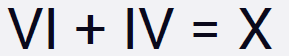 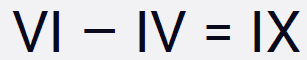 Za úkol mají přesunutím 1 zápalky změnit tak, aby rovnost platila. 
Než učitel pustí zbytek videa, dá žákům za úkol, aby se při sledování zaměřili na popis hodinek z dřívější doby.Po zhlédnutí videa si žáci sestaví Venův diagram a porovnají hodinky současné a dřívější. Poskládají ve skupinách obrázky tak, jak si myslí, že by mohl jít vývoj hodin za sebou.Nákup hodinekUčitel se s žáky baví o materiálech, ze kterých bývají dnešní hodinky vyrobeny, kolik asi mohou stát. Žáci mohou vyhledávat cenu hodinek na internetu a porovnávat mezi sebou.Někteří lidé jsou ochotni zaplatit za hodinky statisíce korun. V tabulce v pracovním sešitu mají žáci hodinky s danou cenou. Do peněženky si dají obnos, který si sami zvolí. Pak zapisují do tabulky útratu a zůstatek.REFLEXE:
Na závěr žáci zkusí společně s učitelem vytvořit na tabuli myšlenkovou mapu z informací, které se dozvěděli.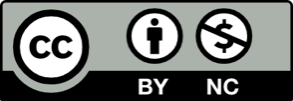 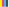 